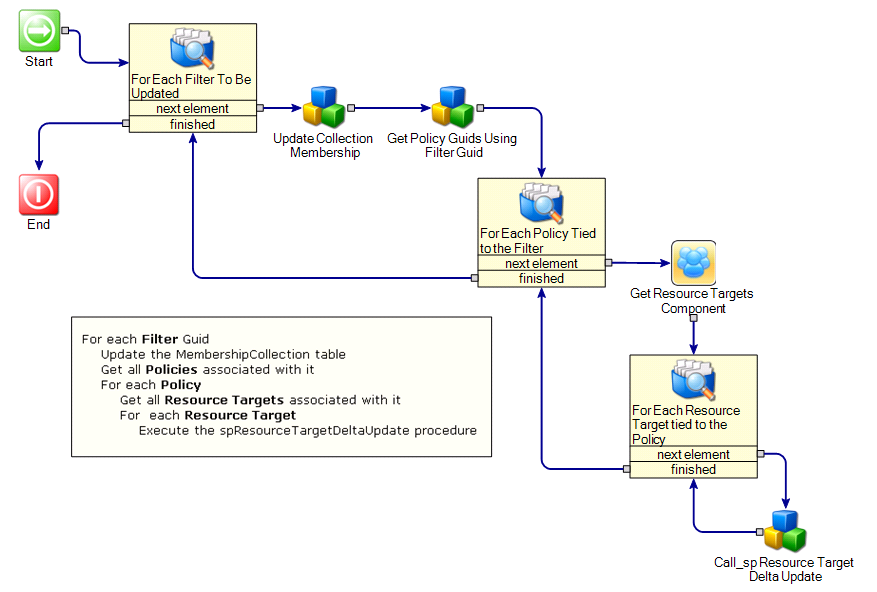 The Update Collection Membership component runs a query that executes the spDeltaUpdateCollection procedure after ensuring its two temporary tables exist.  The sql used is :if object_id('tempdb..#CurrentCollectionEval') is not null drop table #CurrentCollectionEvalcreate table #CurrentCollectionEval (Guid uniqueidentifier primary key)if object_id('tempdb..#ModifiedResources') is not null drop table #ModifiedResourcescreate table #ModifiedResources (Guid uniqueidentifier primary key)EXECUTE [dbo].[spDeltaUpdateCollection]    @CollectionGuidThe Get Policy Guids Using Filter Guid component executes a query that returns the policy guids associated with a single filter:Select Distinct vI1.[Guid] as PolicyGuid  From vItem as vI1 WITH (NOLOCK)       Join ItemActive as IA WITH (NOLOCK)                   On vI1.[Guid] = IA.[Guid] And IA.[Enabled] = 1      Join vPolicyAppliesToResource as vPATR WITH (NOLOCK)  On vPATR.PolicyGuid = vI1.[Guid]      Join TargetFilter as TF WITH (NOLOCK)                 On TF.ResourceTargetGuid = vPATR.ResourceTargetGuid      Join TargetFilterCollection as TFC WITH (NOLOCK)      On TFC.TargetFilterGuid = TF.[Guid]      Join vItem as vI2 WITH (NOLOCK)                      On vI2.[Guid] = TFC.CollectionGuid                                                              And vI2.ClassGuid = 'AECA2D91-C615-4D99-BAD5-612CA159DA4F' -- Filter Class Guid   Where vI2.[Guid] = @FilterGuid Order by PolicyGuidThe Call_sp Resource Target Delta Update component calls the spResourceTargetDeltaUpdate procedure once for each Resource associated with the Policy being processed.